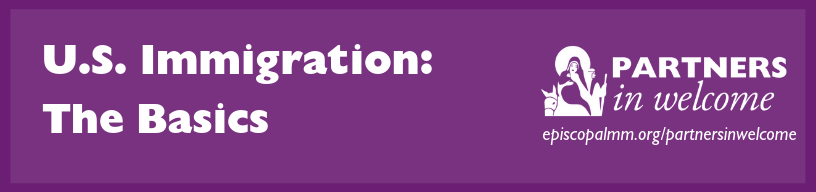 Discussion QuestionsWhat have you learned today about immigration?What surprised you?What would you like to learn more about?What does our church teach us about immigrants and immigration?How does our church participate in refugee and other immigration issues?  What committees are particularly involved in these issues?How could we increase our participation in these areas?What resources does the church provide?What other local organizations are working on these issues?